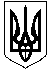 У К Р А Ї Н АМІСЦЕВЕ САМОВРЯДУВАННЯМИКОЛАЇВСЬКА СІЛЬСЬКА РАДА ПЕТРОПАВЛІВСЬКОГО РАЙОНУДНІПРОПЕТРОВСЬКОЇ ОБЛАСТІVІІІ  СКЛИКАННЯДРУГА СЕСІЯ      РІШЕННЯПро затвердження плану регуляторної діяльності зпідготовки регуляторних актів на 2021 рікЗаслухавши та обговоривши інформацію сільського голови Одоєвцева  В.М. про затвердження плану регуляторної діяльності з підготовки регуляторних актів на 2021 рік  та керуючись ч.7 ст.13  Закону України «Про засади державної регуляторної політики у сфері господарської діяльності» та враховуючи  висновки  постійної комісії  з питань соціально-економічного розвитку села, бюджету, фінансів, управління комунальною власністю та регуляторної діяльності  сільська радаВИРІШИЛА:Затвердити  план регуляторної діяльності з підготовки регуляторних актів на 2021 рік (додається).Оприлюднити план регуляторної діяльності з підготовки регуляторних   актів на 2021 рік шляхом розміщення оголошення в громадських місцях, на сайті Миколаївської сільської ради або інших засобах масової інформації.Координацію щодо виконання даного рішення покласти на постійну комісію з питань фінансів, бюджету, планування соціально-економічного розвитку, інвестицій, управління комунальною власністю та міжнародного співробітництва та регуляторної діяльності.   		  Сільський  голова:                                В.М. Одоєвцев       с.Миколаїка08 грудня 2020 року№124-2/VIII						 Додаток 1				             до рішення сільської ради №124 від 08.12.2020 					року   План           діяльності з підготовки проектів регуляторних актів на 2021 рікСекретар сільської ради:                             				   Т.П. Лесюк  №п/пВидНазваОбґрунтува-ння необхідності прийняттяСтрок підготовкиПідрозділ, відповідальний за розробкуПримітки1РішенняПро встановлення ставок земельного податку та  орендної плати  за землю на 2022 рік по Миколаївській сільській радіДля наповнення бюджетуІІ-ІІІ квартал2021 р.Постійну комісію з питань фінансів , бюджету,планування соціально-економічного розвитку, інвестицій, управління комунальною власністю та міжнародного співробітництва та регуляторної діяльності, постійну комісію з питань земельних відносин, природокористування, планування території, будівництва, архітектури, охорони пам’яток, історичного середовища та благоустроюШляхом розміщення оголошень в громадських місцях та інших ЗМІ2.РішенняПро встановлення ставок та пільг із сплати податкуна нерухоме майно, відмінне від земельної ділянки, на 2022 р. по Миколаївській сільській радіДля наповнення бюджетуІІ-ІІІ кв. 2021 рПостійну комісію з питань фінансів , бюджету, планування соціально-економічного розвитку, інвестицій, управління комунальною власністю та міжнародного співробітництва та регуляторної діяльностіШляхом розміщення оголошень в громадських місцях та інших  ЗМІ3.РішенняПро єдиний податок на 2022 рікДля наповнення бюджетуІІ-ІІІ квартал2021 р.Постійну комісію з питань фінансів , бюджету, планування соціально-економічного розвитку, інвестицій , управління комунальною власністю та міжнародного співробітництва та регуляторної діяльностіШляхом розміщення оголошень в громадських місцях та інших ЗМІ